UCHWAŁA Nr  XXIX/236/2021 RADY GMINY W NOWEJ SUCHEJ z dnia 1 października 2021 r.w sprawie uchwalenia Regulaminu nadawania tytułu „Honorowy Obywatel Gminy Nowa Sucha” oraz tytułu „Zasłużony dla Gminy Nowa Sucha”.Na podstawie art. 18 ust. 2 pkt 14 ustawy z dnia 8 marca 1990 r. o samorządzie gminnym (Dz. U. z 2021 r. poz. 1372) Rada Gminy w Nowej Suchej uchwala, co następuje:§ 1. 1. Mając na celu uhonorowanie osób fizycznych za zasługi dla Gminy Nowa Sucha ustanawia się tytuł „Honorowy Obywatel Gminy Nowa Sucha”.2. Mając na celu uhonorowanie zaangażowania osób fizycznych i osób prawnych, a także jednostek organizacyjnych nieposiadających osobowości prawnej, w realizację zadań Gminy Nowa Sucha, szczególnego wkładu w rozwój i organizację życia kulturalnego i społecznego wspólnoty gminnej, rozwój i podnoszenie poziomu usług świadczonych na rzecz mieszkańców, promocję Gminy w kraju i za granicą, ustanawia się tytuł „Zasłużony dla Gminy Nowa Sucha”.§2. Uchwala się Regulamin nadawania tytułu „Honorowy Obywatel Gminy Nowa Sucha” oraz tytułu „Zasłużony dla Gminy Nowa Sucha”, stanowiący załącznik Nr 1 do niniejszej uchwały.§3. Koszty związane z nadawaniem tytułu „Honorowego Obywatela Gminy Nowa Sucha” oraz tytułu „Zasłużony dla Gminy Nowa Sucha” pokrywane będą z budżetu Gminy Nowa Sucha.§4. 1. Osoby uhonorowane tytułem „Honorowy Obywatel Gminy Nowa Sucha” są wpisywane do ewidencji, o której mowa w § 12 załącznika do niniejszej uchwały niezwłocznie po jej wejściu w życie, z zachowaniem kolejności przyznawania tego tytułu.2. Osoby i jednostki organizacyjne, którym nadano tytułu „Zasłużony dla Gminy Nowa Sucha” są wpisywane do ewidencji, o której mowa w § 13 ust. 5 załącznika do niniejszej uchwały niezwłocznie po jej wejściu w życie, z zachowaniem kolejności nadania tego tytułu.§5. Wykonanie uchwały powierza się Wójtowi Gminy Nowa Sucha.§6. Uchwała wchodzi w życie po upływie 14 dni od dnia ogłoszenia w Dzienniku Urzędowym Województwa Mazowieckiego./-/Przewodniczący Rady GminyMariusz MikulskiZałącznik Nr 1 do Uchwały Nr XXIX/236/2021Rady Gminy w Nowej Suchejz dnia 1 października 2021 r.REGULAMIN NADAWANIA TYTUŁU „HONOROWY OBYWATEL GMINY NOWA SUCHA” ORAZ TYTUŁU „ZASŁUŻONY DLA GMINY NOWA SUCHA”§1.1. Tytuł „Honorowy Obywatel Gminy Nowa Sucha”, zwany dalej także „Honorowym Obywatelstwem”, jest wyrazem najwyższego wyróżnienia i uznania Rady Gminy w Nowej Suchej.2. Tytuł "Honorowego Obywatela Gminy Nowa Sucha" przyznaje się osobom fizycznym szczególnie zasłużonym dla Gminy Nowa Sucha za całokształt dokonań oraz postawę życiową stanowiącą wzór do naśladowania dla mieszkańców Gminy, w szczególności:1) w dziedzinach polityki, gospodarki, nauki, kultury, sportu,2) współpracującym z Gminą,3) promującym Gminę,4) wspierającym inicjatywy Gminy,- na zasadach określonych w niniejszym regulaminie.§2. Honorowe Obywatelstwo może być nadawane osobom fizycznym, zarówno obywatelom Rzeczypospolitej Polskiej, jak i cudzoziemcom.§3. Honorowe Obywatelstwo może być nadane tej samej osobie tylko jeden raz.§4. Honorowe Obywatelstwo może być nadane pośmiertnie.§5. 1. Z pisemnym wnioskiem o nadanie Honorowego Obywatelstwa, zgodnie ze wzorem określonym w załączniku Nr 1 do regulaminu, mogą występować:Wójt Gminy Nowa Sucha;Radni Rady Gminy w Nowej Suchej w liczbie co najmniej 5;Komisje Rady Gminy w Nowej Suchej;Stowarzyszenia, organizacje społeczne i inne osoby i jednostki organizacyjne działające na obszarze Gminy Nowa Sucha zaangażowane w realizację zadań Gminy Nowa Sucha;Grupa przynajmniej 50 mieszkańców Gminy Nowa Sucha.2. W przypadku, jeżeli wniosek składa grupa mieszkańców, do wniosku należy dołączyć listę grupy mieszkańców z podaniem imion i nazwisk, adresów zamieszkania i podpisami mieszkańców. Każda z osób składająca podpis pod wnioskiem powinna posiadać czynne prawo wyborcze do organów Gminy Nowa Sucha.§6. 1. Wniosek o nadanie Honorowego Obywatelstwa powinien zawierać dane personalne kandydata, szczegółową charakterystykę kandydata oraz jego zasług uzasadniających nadanie tej godności.2. Wniosek o nadanie Honorowego Obywatelstwa składa się Przewodniczącemu Rady Gminy w Nowej Suchej.3. Komisją wiodącą w sprawie nadania Honorowego Obywatelstwa jest Komisja Skarg, Wniosków i Petycji, która wniosek opiniuje.4. Wniosek powinien być rozpatrzony w terminie do 90 dni od daty jego złożenia.§ 7. Honorowy Obywatel otrzymuje:1) akt nadania Honorowego Obywatelstwa Gminy Nowa Sucha w formie grawertonu w kolorze złotym, w okładce w kolorze bordo z wytłoczonym herbem Gminy Nowa Sucha, zgodnie ze wzorem określonym w załączniku Nr 2 do regulaminu;2) uchwałę Rady Gminy w Nowej Suchej, wydrukowaną na czerpanym papierze, włożoną w twardą teczkę oznaczoną wytłoczonym herbem Gminy Nowa Sucha;3) statuetkę, której wzór określa załącznik Nr 5 do regulaminu; 4) legitymację Honorowego Obywatela, której wzór określa załącznik Nr 3 do regulaminu.§8. 1. Nadanie Honorowego Obywatelstwa odbywa się w sposób zapewniający uroczysty charakter temu wydarzeniu i powinno być poprzedzone prezentacją zasług wyróżnionej osoby.2. Jeżeli osoba wyróżniona tytułem zmarła przed wręczeniem aktu nadania, a także w przypadku nadania tego tytułu pośmiertnie, akt nadania przekazuje się na ręce najbliższej rodziny uhonorowanej osoby.3. Wręczenia aktu nadania Honorowego Obywatelstwa dokonuje w imieniu Rady Gminy w Nowej Suchej Przewodniczący lub Wiceprzewodniczący Rady Gminy w Nowej Suchej oraz Wójt Gminy Nowa Sucha.§ 9. Osobie wyróżnionej Honorowym Obywatelstwem przysługuje prawo do:1) używania tytułu „Honorowy Obywatel Gminy Nowa Sucha”;2) uczestniczenia na prawach Honorowego Gościa we wszystkich sesjach Rady Gminy oraz wydarzeniach kulturalnych, sportowych i rekreacyjnych organizowanych przez gminne jednostki organizacyjne.§10. Do korzystania z przywilejów wymienionych w § 9 upoważnia legitymacja Honorowego Obywatela Gminy Nowa Sucha, podpisana przez Przewodniczącego Rady Gminy.§11. 1. Rada Gminy w Nowej Suchej może pozbawić Tytułu Honorowego Obywatelstwa w razie stwierdzenia, że nadanie tytułu nastąpiło w wyniku wprowadzenia w błąd lub dopuszczenia się przez wyróżnionego czynu, wskutek którego stał się on niegodny tego tytułu.2. Odebranie Tytułu Honorowego Obywatelstwa następuje w trybie właściwym dla jego nadania.§12. Ewidencję osób wyróżnionych Tytułem Honorowego Obywatela Gminy Nowa Sucha prowadzi się poprzez dokonywanie wpisów w Księdze Honorowych Obywateli Gminy Nowa Sucha, zgodnie ze wzorem określonym w załączniku nr 4 do niniejszego regulaminu.§13. 1. Tytuł „Zasłużony dla Gminy Nowa Sucha” może być nadawany osobom fizycznym i osobom prawnym, a także jednostkom organizacyjnym nieposiadającym osobowości prawnej, których działalność prowadzi do pełniejszego zaspokajania potrzeb wspólnoty samorządowej Gminy Nowa Sucha. 2. Tytuł „Zasłużony dla Gminy Nowa Sucha” przyznany może być osobom i jednostkom organizacyjnym, o których mowa w ust. 1, które spełniając co najmniej jedną z przesłanek wymienionych poniżej:1) wykazują zaangażowanie w realizację zadań Gminy Nowa Sucha poprzez aktywny udział w pracach organów Gminy oraz we wszelkich formach organizacyjnych tworzonych dla wspomagania realizacji jej zadań;2) wnoszą szczególny wkład w rozwój i organizację życia kulturalnego i społecznego wspólnoty gminnej;3) poprzez swoją pracę na terenie gminy Nowa Sucha przyczyniają się do jej rozwoju i podnoszenia poziomu usług świadczonych na rzecz mieszkańców;4) posiadają autorytet będący wynikiem oceny społecznej ich działalności i osiągnięć;5) poprzez wykonywaną działalność i uzyskiwane jej efekty promują Gminę w kraju i za granicą.3. Do nadawania tytułu „Zasłużony dla Gminy Nowa Sucha” oraz jego odebrania stosuje się odpowiednio postanowienia § 2, § 3, § 4, § 5 ust. 1 pkt 1, 2 i 3, § 6, § 8 oraz § 11 niniejszego regulaminu. 4. Osoby wyróżnione tytułem „Zasłużony dla Gminy Nowa Sucha” otrzymują : 1) uchwałę Rady Gminy w Nowej Suchej, wydrukowaną na czerpanym papierze, włożoną w twardą teczkę oznaczoną wytłoczonym herbem Gminy Nowa Sucha;2) statuetkę „Zasłużony dla Gminy Nowa Sucha”, której wzór określa załącznik Nr 5 do regulaminu ; 3) legitymację „Zasłużony dla Gminy Nowa Sucha”, której wzór określa załącznik Nr 6 do regulaminu ; 4) dyplom „Zasłużony dla Gminy Nowa Sucha”, wydrukowany na papierze czerpanym włożony w teczkę oznaczoną wytłoczonym herbem Gminy Nowa Sucha, którego wzór określa załącznik Nr 7 do regulaminu. 5. Ewidencję osób i jednostek wyróżnionych tytułem „Zasłużony dla Gminy Nowa Sucha” prowadzi się poprzez dokonywanie wpisów w Księdze Zasłużonych dla Gminy Nowa Sucha, zgodnie ze wzorem określonym w załączniku Nr 8 do niniejszego regulaminu.            Załącznik Nr 1 do Regulaminu                  nadawania tytułu „Honorowy Obywatel Gminy Nowa Sucha” oraz tytułu „Zasłużony dla Gminy Nowa Sucha”……………………………………………………………                                                                                                    (Przewodniczący Rady/Wójt Gminy Nowa Sucha*)WNIOSEK O NADANIE TYTUŁU HONOROWY OBYWATEL GMINY NOWA SUCHA*/ZASŁUŻONY DLA GMINY NOWA SUCHA*Wnioskodawca:…………………………………………………………………………………………………………………………………………………………………………………………………………………………………………………………………………………………………………………………………………………….(pełna nazwa jednostki zgłaszającej, imię i nazwisko przedstawiciela jednostki, adres do korespondencji)Dane kandydata do Tytułu:Imię i nazwisko……………………………………………………………………………………(nazwa jednostki do Tytułu: ..………………………………………………………………………………..…………..)Data i miejsce urodzenia ………………………………………………………………………………….………….. (siedziba jednostki do Tytułu: ……………………………………………………………………..……………………..)Dane kontaktowe…………………………………………………………………………Uzasadnienie wniosku (szczegółowa charakterystyka działalności kandydata uzasadniająca nadanie Tytułu):………………………………………………………………………………………………………………………………………………………………………………………………………………………………………………………………………………………………………………………………………………………………………………………………………………………………………………………………………………………………………………………………………………….., dnia …………………………                            ……………………….(miejscowość)                                                                                            (podpis Wnioskodawcy)*- właściwe podkreślićZałączniki: ……………………………………………………………………………………………………(- jeżeli wniosek składany jest przez grupę mieszkańców załącznikiem wymaganym jest lista osób zgłaszających, o której mowa w §5 ust. 2 Regulaminu)                                Załącznik Nr 2 do Regulaminu          nadawania tytułu „Honorowy Obywatel Gminy Nowa Sucha”              oraz tytułu „Zasłużony dla Gminy Nowa Sucha”WZÓRAKT NADANIATYTUŁUHONOROWY OBYWATEL GMINY NOWA SUCHA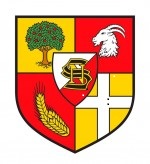 Uchwałą Nr ………….... Rady Gminy w Nowej Suchej z dnia …………….…nadaje się…………………….……………………………………..…………………………………………………………………………………………………TYTUŁHONOROWY OBYWATEL GMINY NOWA SUCHAJAKO WYRAZ NAJWYŻSZEGO WYRÓŻNIENIA I UZNANIAZA DZIAŁALNOŚĆ NA RZECZ GMINY NOWA SUCHA I JEJ MIESZKAŃCÓW…………………………………                                               …………..……………………                        Wójt                                                       	                        Przewodniczący           Gminy Nowa Sucha                                                                Rady Gminy w Nowej SuchejNr Legitymacji ……………………………..Nowa Sucha, dnia ………………………….                    Załącznik Nr 3 do Regulaminu nadawania tytułu „Honorowy Obywatel Gminy Nowa Sucha” oraz tytułu „Zasłużony dla Gminy Nowa Sucha”WZÓR LEGITYMACJI HONOROWEGO OBYWATELA GMINY NOWA SUCHA- wymiary legitymacji: szer.: 14 cm (po rozłożeniu)x wys. 10,5cm- okładka w kolorze bordowymWzór:             Załącznik Nr 4 do Regulaminu nadawania tytułu „Honorowy Obywatel Gminy Nowa Sucha” oraz tytułu „Zasłużony dla Gminy Nowa Sucha”WZÓRKSIĘGA HONOROWYCH OBYWATELI GMINY NOWA SUCHAOSOBY WYRÓŻNIONE TYTUŁEM HONOROWY OBYWATEL GMINY NOWA SUCHA               Załącznik Nr 5 do Regulaminu nadawania tytułu „Honorowy Obywatel Gminy Nowa Sucha” oraz tytułu „Zasłużony dla Gminy Nowa Sucha”WZÓR STATUETKI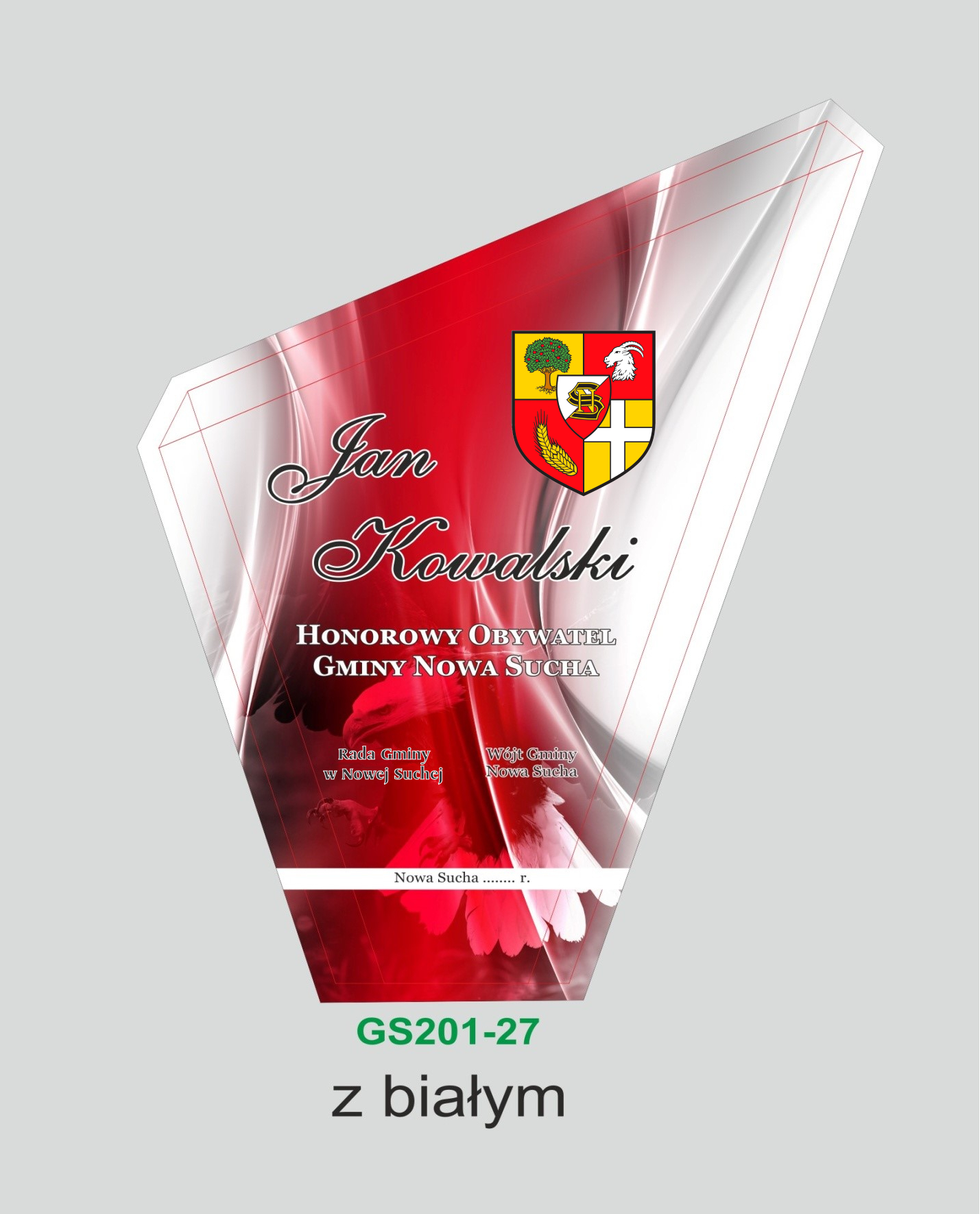 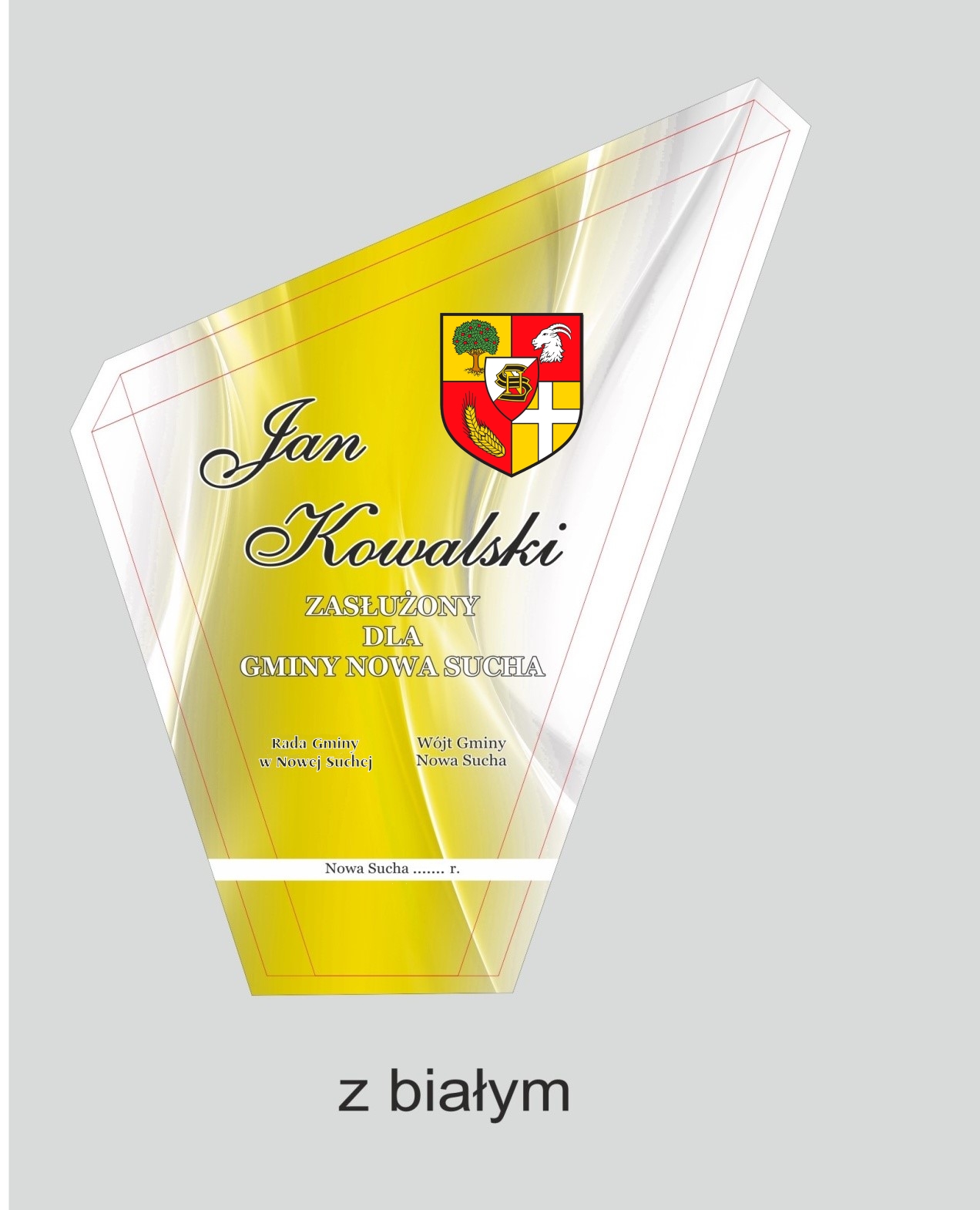 Opis:Statuetka szklana z grawerem w barwach czerwony i żółty nawiązujących do flagi Gminy Nowa Sucha. Długość podstawy 15 cm, szerokość podstawy 6 cm , wysokość całkowita 27,5 cm. Na awersie naniesiony herb Gminy Nowa Sucha, napis kapitalikami „HONOROWY OBYWAEL GMINY NOWA SUCHA” , „ ZASŁUŻONY DLA GMINY NOWA SUCHA” W tle oznaczenie osoby/jednostki wyróżnionej Tytułem.                Załącznik Nr 6 do Regulaminunadawania tytułu „Honorowy Obywatel Gminy Nowa Sucha” oraz tytułu „Zasłużony dla Gminy Nowa Sucha”WZÓR LEGITYMACJI „ZASŁUŻONY DLA GMINY NOWA SUCHA”- wymiary legitymacji: szer.: 14 cm (po rozłożeniu) x wys. 10,5cm- okładka w kolorze bordowymWzór:            Załącznik Nr 7 do Regulaminu nadawania tytułu „Honorowy Obywatel Gminy Nowa Sucha” oraz tytułu „Zasłużony dla Gminy Nowa Sucha”WZÓR DYPLOMU „ZASŁUŻONY DLA GMINY NOWA SUCHA”DYPLOM  ZASŁUŻONY DLA GMINY NOWA SUCHAZA SZCZEGÓLNE ZASŁUGI NA RZECZ GMINY NOWA SUCHA I JEJ MIESZKAŃCÓWUchwałą Nr ………….... Rady Gminy w Nowej Suchej z dnia …………….…nadaje się…………………….……………………………………..…………………….……………………………………..TYTUŁZASŁUŻONY DLA GMINY NOWA SUCHA…………………………………                                               …………..……………………                        Wójt                                                       	                        Przewodniczący           Gminy Nowa Sucha                                                                Rady Gminy w Nowej SuchejNr Legitymacji ……………………………..Nowa Sucha, dnia ………………………….                   Załącznik Nr 8 do Regulaminu nadawania tytułu „Honorowy Obywatel Gminy Nowa Sucha”      oraz tytułu „Zasłużony dla Gminy Nowa Sucha”WZÓRKSIĘGA ZASŁUŻONYCH DLA GMINY NOWA SUCHAOSOBY WYRÓŻNIONE TYTUŁEM ZASŁUŻONY DLA GMINY NOWA SUCHAUZASADNIENIEW 31 rocznicę wyborów samorządowych, które symbolicznie rozpoczęły najnowszą historię polskiej samorządności to trzy dekady ogromnej pracy mieszkańców i samorządowców naszej gminy, to wielka lekcja samodzielnego decydowania o naszym najbliższym otoczeniu. aby uczcić ją w sposób szczególny, Gmina Nowa Sucha ma na celu uhonorowanie za zasługi oraz wyróżnienie osób, które w sposób szczególny przyczyniły się do rozwoju lokalnego Gminy Nowa Sucha. Uprawnienia ustawowe dozwalają samorządowi na uhonorowanie lokalnych protektorów tytułami „Honorowy Obywatel Gminy Nowa Sucha” oraz „Zasłużony dla Gminy Nowa Sucha”.HONOROWYOBYWATELGMINY NOWA SUCHANr legitymacji ………………………Uchwałą Nr …………..………….Rady Gminy w Nowej Suchejz dnia ………………………nadano …………………………………………………….……………………….………………………………………..TYTUŁHONOROWY OBYWATEL GMINY NOWA SUCHAokrągła pieczęć  podpis Przewodniczącego Rady Gminy L.p./Nr Legitymacji/NAZWISKO I IMIĘHONOROWEGO OBYWATELANr UCHWAŁYRADY GMINYw spr. nadania TytułuDATA UCHWAŁY/NADANIATYTUŁUUWAGIZASŁUŻONYDLAGMINY NOWA SUCHANr legitymacji ………………………Uchwałą Nr …………..………….Rady Gminy w Nowej Suchejz dnia ………………………nadano …………………………………………………….……………………….………………………………………..TYTUŁZASŁUŻONY DLA GMINY NOWA SUCHAokrągła pieczęć  podpis Przewodniczącego Rady GminyL.p./Nr Legitymacji/NAZWISKO I IMIĘZASŁUŻONEGO DLAGMINY NOWA SUCHA Nr Uchwały Rady Gminy w spr. nadania TytułuDATA UCHWAŁY/ NADANIATYTUŁUUWAGI